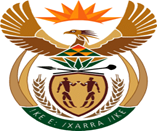 MINISTRY:  JUSTICE AND CORRECTIONAL SERVICESREPUBLIC OF SOUTH AFRICANATIONAL ASSEMBLYQUESTION FOR WRITTEN REPLYPARLIAMENTARY QUESTION NO: 2654DATE OF QUESTION: 26 AUGUST 2022DATE OF SUBMISSION: 09 SEPTEMBER 2022Ms A M M Weber (DA) to ask the Minister of Justice and Correctional Services: Whether his department has a budget allocation for training on maintenance matters; if not, why not; if so, (a) what is the curriculum used for the training and (b) how often does the training take place; Whether the budget is influenced by the use of data; if not, how is the budget allocated; if so, what method does his department use to obtain the data? NW3170EREPLY:The Department has a budget for training.The following topics are covered on the beginners course for Maintenance Investigators and Officers:Maintenance Act No. 99 of 1998;Maintenance Regulations;Prescribed Forms;Discussion of other applicable legislation and case law;Formal and informal enquiries Conflict; andListening and Communication Skills.The following topics are covered on the advanced course for Maintenance Investigators and Officers:Maintenance Act No. 99 of 1998;Social Context;Investigation of Maintenance Complaints;Receiving and Evaluating Evidence;Jurisdiction;Regulations and Forms;Mediation; andListening and Communication Skills.The training interventions are conducted on a quarterly basis.(i) The budget is influence by the Training Need Analysis’ input from the Workplace Skills Plan (WSP) from Human Resource Development (HRD).(ii) The base-line budget allocation to Justice College for training on all the courses offered by the Justice College. The College distributes the budget allocated per Directorate based on the WSP/Training Need Analysis from HRD. Regional/Provincial Offices indicate their training needs on a particular course, after the publication of the prospectus, on the courses offered in that particular financial year. Regional/Provincial Offices also indicate additional training needs during the year especially with newly appointed officials that need training interventions post the completion of the WSP by HRD.Data collection is through an Attendance Register, and the Annual TrainingReport by HRD that indicates how many delegates were trained per training intervention.